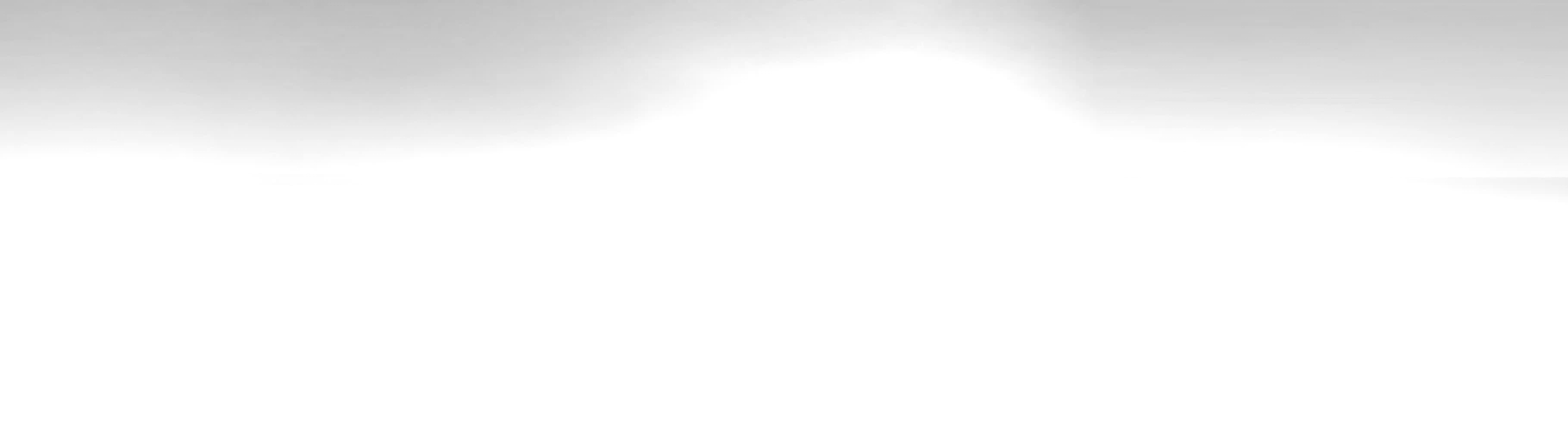 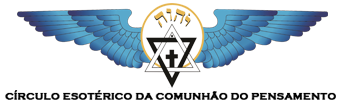 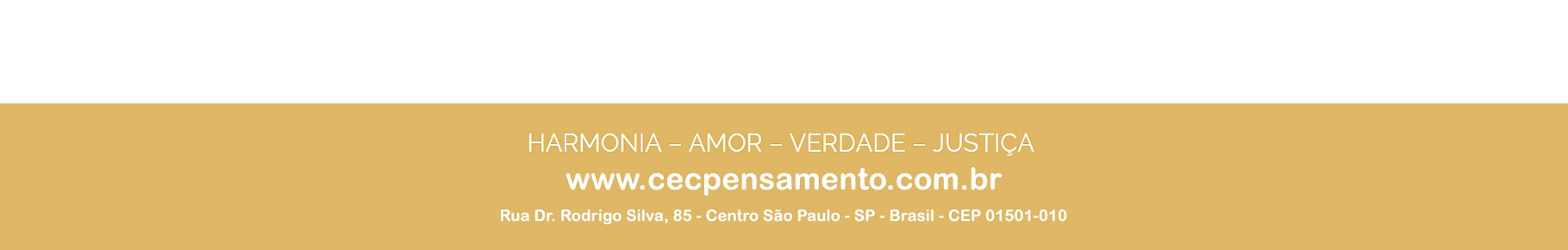 INFORMATIVO PARA INDICADOO formulário preenchido deve ser entregue pessoalmente ou por correios no endereço: Rua Dr. Rodrigo Silva, 85 Centro - São Paulo – SP – Brasil  -  CEP 01501-010   Por que se filiar? Os ensinamentos do Círculo Esotérico da Comunhão do Pensamento valem por todo um conjunto de atividades esotéricas aliadas à filosofia espiritualista que oferece ao filiado a responsabilidade pelo seu maior desenvolvimento pessoal.Quais os benefícios? Revista O Pensamento (enviado por correios com frequência bimestral)Livro de instruções Livreto Chave de HarmoniaLivreto Meditações DiáriasLivreto de Noções de Simbologia EsotéricaEstatuto da Ordem Fazer parte do grupo de whatsapp da ordemEnviar cartas para esclarecer dúvidas relacionadas aos ensinamentosParticipação nos grupos de estudos (apenas na Matriz de São Paulo)Participação no curso de formação esotérica (apenas na Matriz de São Paulo)Nossos propósitos• Promover o estudo das forças ocultas da natureza e do homem.• Promover o despertar das energias criadoras latentes no pensamento de cada filiado.• Cooperar na realização da harmonia, do amor, da verdade e da justiça entre toda humanidade.Pessoas de todas as religiões, filosofias, credos, sexos, raças, classes sociais e nacionalidades podem participar do Círculo Esotérico da Comunhão do Pensamento.